PrésentDireJe 			disTu 			disIl, elle, on   	ditNous		disonsVous		ditesIls, elles 	disentExercices à faire dans le cahier du jourConjugaison1. Complète les phrases avec le pronom personnel qui convient :…………………………………dis ce que tu veux.………………………disent toujours de faire attention aux  enfants.………………….dis que ma grande sœur est formidable.…………………. dit de ne pas faire de bruit.Avec mes copains ………………….disons beaucoup de blagues.………………………..  dites n’importe quoi.2. Complète les phrases avec le verbe dire conjugué au présent :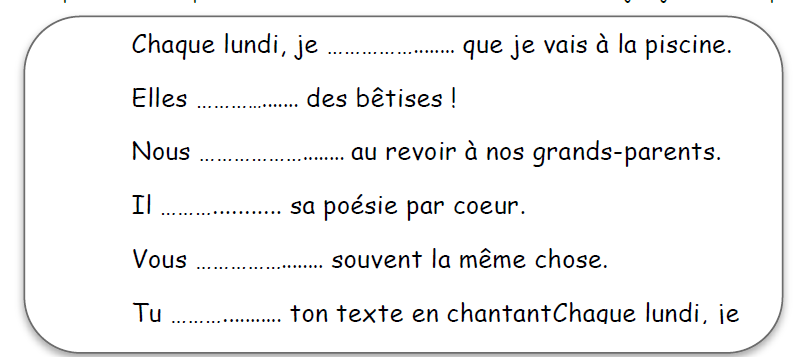 3. Dans chaque liste le verbe dire est au présent sauf un,  barre l’intrus :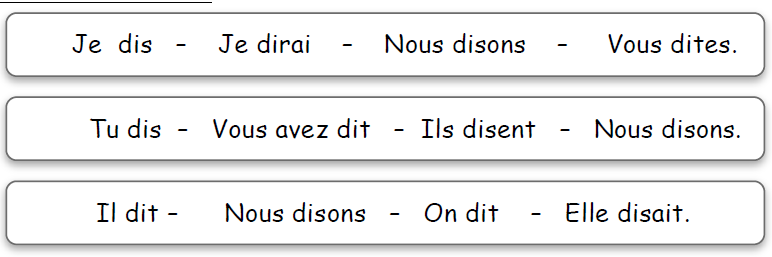 4. Associe le pronom personnel au verbe dire conjugué au présent, utilise ta règle.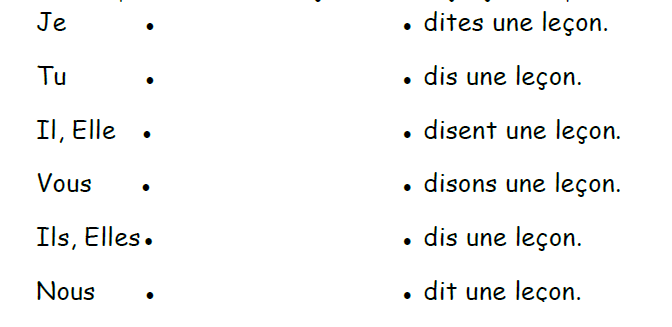 